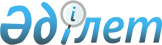 О внесении изменений и дополнений в решение Жаркаинского районного маслихата от 12 октября 2011 года № 4С 36/3 "Об оказании социальной помощи отдельным категориям нуждающихся граждан"
					
			Утративший силу
			
			
		
					Решение Жаркаинского районного маслихата Акмолинской области от 2 мая 2012 года № 5С 6/2. Зарегистрировано Управлением юстиции Жаркаинского района Акмолинской области 3 мая 2012 года № 1-12-170. Утратило силу решением Жаркаинского районного маслихата Акмолинской области от 4 ноября 2013 года № 5С-27/6      Сноска. Утратило силу решением Жаркаинского районного маслихата  Акмолинской области от 04.11.2013 № 5С-27/6 (вступает в силу со дня подписания).      Примечание РЦПИ:

      В тексте сохранена авторская орфография и пунктуация.

      В соответствии со статьей 56 Бюджетного кодекса Республики Казахстан от 4 декабря 2008 года, статьей 6 Закона Республики Казахстан от 23 января 2001 года «О местном государственном управлении и самоуправлении в Республике Казахстан», пунктом 11 Стандарта государственной услуги «Назначение и выплата социальной помощи отдельным категориям нуждающихся граждан по решениям местных представительных органов», утвержденного постановлением Правительства Республики Казахстан от 7 апреля 2011 года № 394, Жаркаинский районный маслихат РЕШИЛ:



      1. Внести в решение Жаркаинского районного маслихата «Об оказании социальной помощи отдельным категориям нуждающихся граждан» от 12 октября 2011 года № 4С-36/3 (зарегистрировано в Реестре государственной регистрации нормативных правовых актов № 1-12-153, опубликовано 11 ноября 2011 года в районной газете «Целинное знамя») следующие изменения и дополнения:

      абзац второй подпункта 1 пункта 1 изложить в новой редакции:

      «к годовщине Победы в Великой Отечественной войны в размере пятнадцати тысяч тенге один раз в год без подачи заявления»;

      абзац второй подпункта 2 пункта 1 исключить;

      подпункт 3 пункта 1 изложить в новой редакции:

      «к годовщине Победы в Великой Отечественной войны:

      лицам, приравненным по льготам и гарантиям к участникам и инвалидам Великой Отечественной войны в размере пяти тысяч тенге один раз в год без подачи заявления;

      другим категориям лиц, приравненных по льготам и гарантиям к участникам Великой Отечественной войны в размере трех тысяч тенге один раз в год без подачи заявления»;

      подпункт 4 пункта 1 изложить в новой редакции:

      «пенсионерам по возрасту с минимальной пенсией к Международному Дню пожилых людей материальная помощь в размере двух тысяч тенге один раз в год без подачи заявления»;

      подпункт 7 пункта 1 исключить;

      пункт 1 дополнить подпунктом 7-1 следующего содержания:

      «7-1) гражданам (семьям), имеющих доход ниже прожиточного минимума материальная помощь в размере двадцати четырех тысяч тенге один раз в год по заявлению»;

      подпункт 11 пункта 1 исключить;

      подпункт 13 пункта 1 изложить в новой редакции:

      «молодым специалистам на обустройство по заявлению на основании Договора, заключенного между молодыми специалистами с администратором бюджетной программы «Социальная помощь отдельным категориям нуждающихся граждан по решениям местным представительным органов» путем зачисления на лицевые счета:

      врачам с высшим образованием в размере 160 месячных расчетных показателей;

      педагогам в размере 25 месячных расчетных показателей».

      подпункт 3 пункта 2 исключить;

      пункт 2 дополнить подпунктом 3-1 следующего содержания:

      «3-1) для категории, указанной в подпункте 7-1 пункта 1 – заявление, лица имеющего право на данную социальную помощь, копия расчетного счета, копия документа, удостоверяющего личность, документа подтверждающего регистрацию по постоянному месту жительства (адресная справка либо справка сельских и/или аульных акимов), акт обследования материально-бытовых условий, справку, подтверждающую статус малообеспеченной семьи с государственного учреждения «Отдел занятости и социальных программ Жаркаинского района»;

      подпункт 8 пункта 2 исключить.



      2. Настоящее решение вступает в силу со дня государственной регистрации в Департаменте юстиции Акмолинской области и вводится в действие со дня официального опубликования.      Председатель сессии

      районного маслихата                        С.Оспан-Улы      Секретарь

      районного маслихата                        У.Ахметова      «СОГЛАСОВАНО»      Аким Жаркаинского района                   Т.Хамитов
					© 2012. РГП на ПХВ «Институт законодательства и правовой информации Республики Казахстан» Министерства юстиции Республики Казахстан
				